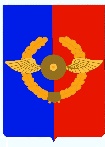 Российская ФедерацияИркутская областьУсольское районное муниципальное образованиеА Д М И Н И С Т Р А Ц И Я Городского поселенияСреднинского муниципального образованияР А С П О Р Я Ж Е Н И ЕОт 16.04.2019г.                             р.п. Средний                                        № 25-рО проведении единых профилактических мероприятий «Ночь без преступлений» на территории городского поселения Среднинского муниципального образования     С целью снижения уровня детской преступности на территории городского поселения Среднинского муниципального образования, во исполнение статьи 10 Закона Иркутской области № 7 – оз от 05 марта 2010 года «Об отдельных мерах по защите детей от факторов, негативно влияющих на их физическое, интеллектуальное, духовное и нравственное развитие в Иркутской области», распоряжения мэра муниципального района Усольского районного муниципального образования №85-р от 09 апреля 2019 года «О проведении единых профилактических мероприятий «Ночь без преступлений»», руководствуясь Федеральным Законом № 131-ФЗ от 06 октября 2003 года «Об общих принципах организации местного самоуправления в Российской Федерации», ст. ст. 6,23,47 Устава городского поселения Среднинского муниципального образования :            1. Провести на территории городского поселения Среднинского муниципального образования единые профилактические мероприятия «Ночь без преступлений» 19 апреля 2019 года, 24 мая 2019 года, 21 июня 2019 года, 26 июля 2019 года, 23 августа 2019 года, 20 сентября 2019 года, 25 октября 2019 года, 22 ноября 2019 года, 13 декабря 2019 года.            2. Определить задачами профилактических мероприятий:             2.1. осуществление профилактики правонарушений, совершаемых в отношении несовершеннолетних и самими подростками в ночное время;             2.2.  выявление детей в местах, запрещенных для посещения детьми, а также в местах, запрещенных для посещения детьми в ночное время без сопровождения родителей (лиц, их заменяющих);            2.3. выявление семейного неблагополучия и фактов жестокого обращения с детьми;            2.4. выявление вовлечения взрослыми лицами несовершеннолетних в совершение преступлений и правонарушений;            2.5. осуществление профилактики самовольных уходов детей из дома;                                   3. Утвердить состав рабочей группы по организации и проведению единых профилактических мероприятий  «Ночь без преступлений»: - заместитель начальника Межрайонного управления министерства социального развития, опеки и попечительства Иркутской области №4 по г. Усолье – Сибирское и Усольскому району Ягодина Ирина Михайловна;- начальник отделения ОДНиПР по г.Усолье – Сибирское и Усольскому району Пашковская Валентина Викторовна; - ведущий специалист по социальным вопросам администрации Среднинского МО Назарова Оксана Игоревна;- сотрудники  ОП МО МВД  России «Усольский»; - члены общественной комиссии по делам несовершеннолетних при администрации городского поселения Среднинского муниципального образования.            4. Контроль за данным распоряжением оставляю за собой.Глава  городского поселения Среднинского муниципального образования                                                       В.Д. Барчуков